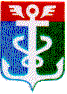 РОССИЙСКАЯ ФЕДЕРАЦИЯПРИМОРСКИЙ КРАЙКОНТРОЛЬНО-СЧЕТНАЯ ПАЛАТА
 НАХОДКИНСКОГО ГОРОДСКОГО ОКРУГА692900 Приморский край, г.Находка, Находкинский пр-т,14тел.(4236) 69-22-91 факс (4236) 74-79-26 E-mail: ksp@ksp-nakhodka.ruЗАКЛЮЧЕНИЕКонтрольно-счётной палаты Находкинского городского округа к проекту решения Думы Находкинского округа «О внесении изменений в бюджет Находкинского городского округа на 2015 год и плановый период 2016 и 2017 годов» От 15 мая 2015 годаI. Общие положения.Заключение Контрольно-счётной палаты Находкинского городского округа (далее КСП НГО) на проект Решения Думы Находкинского городского округа «О внесении изменений в бюджет Находкинского городского округа  на 2015 год и плановый период 2016 и 2017 годов» (далее – проект Решения) подготовлено в соответствии с Бюджетным кодексом Российской Федерации (далее – Бюджетный кодекс, БК РФ), Уставом Находкинского городского округа, Решением о бюджетном  процессе в Находкинском городском округе» от 30.10.2013г. № 265-НПА (далее – Решение о бюджетном процессе), Решением о Контрольно-счетной палате Находкинского городского округа от 30.10.2013г. № 264-НПА и иными нормативными правовыми актами. Представленный на экспертизу проект Решения подготовлен финансовым управлением администрации Находкинского городского округа и внесён в Контрольно-счётную палату Находкинского городского округа главой администрации Находкинского городского округа О.Г. Колядиным 14.05.2015г. (Распоряжение главы администрации НГО от 13.05.2015г. № 299-р, сопроводительное письмо от 13.05.2015 года исх. № 1-31-1158). Согласно части 1 ст.18 «Решения   о бюджетном процессе в Находкинском городском округе» от 30.10.2013г. № 265-НПА, одновременно с проектом Решения Думы Находкинского городского округа о внесении изменений в Решение о бюджете Находкинского городского округа на текущий финансовый год и плановый период предоставляются следующие документы и материалы:1) сведения об исполнении бюджета Находкинского городского округа за истекший отчетный период текущего финансового года;2) оценка ожидаемого исполнения бюджета Находкинского городского округа в текущем финансовом году;3) пояснительная записка с обоснованием предлагаемых изменений.Документы, представленные одновременно с проектом Решения об изменении местного бюджета, соответствуют перечню форм, утвержденных Решением о бюджетном процессе. Из пояснительной записки, представленной на экспертизу, следует, что проект Решения «О внесении изменений в бюджет Находкинского городского округа на 2015 год и плановый период 2016 и 2017 годов» разработан в связи с необходимостью: - внесения изменений в бюджет Находкинского городского округа на 2015 год по доходам и расходам в части изменения бюджетных назначений за счет средств бюджета вышестоящего уровня и прочих доходов от компенсации затрат бюджета городского округа;- перераспределения собственных средств с учетом реально сложившейся ситуации по исполнению бюджета текущего года.Изменения, внесенные в плановые показатели местного бюджета на 2015 год, предложенные к утверждению, представлены в следующей таблице 1: Таблица 1                                                                                                                                       тыс. рублей                               В соответствии с представленным проектом Решения «О внесении изменений в бюджет Находкинского городского округа на 2015 год и плановый период 2016 и 2017 годов», на 2015 год доходы увеличиваются на 22 289,79 тыс. рублей и составят 2 932 935,46 тыс. рублей, расходы увеличиваются на 203 379,33 тыс. рублей и составят 3 267 300,56 тыс. рублей, дефицит бюджета составит 334 365,10 тыс. рублей. II. Доходы бюджета Находкинского городского округа.Изменения на 2015 год по группам доходов представлены в таблице 2:   Таблица 2                                                                  тыс. рублейДоходы бюджета Находкинского городского округа планируется увеличить в целом на сумму 22 289,79 тыс. рублей, в том числе:за счёт увеличения бюджетных ассигнований по безвозмездным поступлениям от других бюджетов на сумму 21 942,09 тыс. рублей, в том числе:- субсидий на мероприятия по созданию многофункциональных центров предоставления государственных и муниципальных услуг на сумму 5 874,63 тыс. рублей,- субсидий на мероприятия по переселению граждан из аварийного жилищного фонда с учётом развития малоэтажного жилищного строительства на сумму 13 823,05 тыс. рублей,- межбюджетных трансфертов на мероприятия по временному социально-бытовому обустройству лиц, вынужденно покинувших территорию Украины на сумму 2 244,40 тыс. рублей, за счёт увеличения неналоговых доходов по компенсации затрат городского округа на сумму 347,70 тыс. рублей – страховое возмещение на восстановительный ремонт транспортного средства после ДТП МКУ «Хозяйственное управления» НГО.III. Расходы местного бюджета.Проектом предусмотрены расходы в объёме запланированных доходов и дефицита бюджета в сумме 3 267 300,56 тыс. рублей, с увеличением по отношению к расходам по Решению Думы от 25.02.2015г. № 602-НПА на сумму 203 379,33 тыс. рублей, в том числе за счёт увеличения безвозмездных поступлений на сумму 21 942,08 тыс. рублей, доходов бюджета от компенсации затрат бюджета на сумму 347,70 тыс. рублей, а также расходов за счёт остатков целевых средств бюджетов на сумму 181 089,54 тыс. рублей.В проекте Решения Думы Находкинского городского округа «О внесении изменений в бюджет Находкинского городского округа на 2015 год и плановый период 2016 и 2017 годов» предложено внести изменения в Приложение 5 «Распределение бюджетных ассигнований бюджета Находкинского городского округа по разделам, подразделам, целевым статьям и подгруппам видов расходов на 2015 год» и Приложение 7 «Ведомственная структура расходов бюджета Находкинского городского округа на 2015 год».Изменения плановых показателей по расходам представлены в таблице 3:                                                                                                       Таблица 3                                                                      тыс. рублейБюджет Находкинского городского округа по расходам в 2015 году, согласно Решения Думы НГО от 25.02.2015г. № 602-НПА, на 85,1% (2 606 882,44 тыс. рублей) сформирован в структуре муниципальных программ. В связи с предложенными изменениями, в части уточнения расходов на 2015 год, вносятся изменения в Приложение 9 «Распределение бюджетных ассигнований из бюджета Находкинского городского округа на 2015 год по муниципальным программам и непрограммным направлениям деятельности» (таблица 4).  Таблица 4тыс.рублейРасходы на финансирование муниципальных программ увеличены на 196 017,82 тыс. рублей, в сравнении с Решением Думы НГО от 25.02.2015 года № 602-НПА, и составляют 85,79% всех расходов.Расходы по непрограммным мероприятиям составляют 464 400,30 тыс. рублей или 14,21% всех расходов.IV.Дефицит бюджета.Дефицит бюджета, в сравнении с решением Думы НГО от 25.02.2015 года № 602-НПА, увеличивается на 181 089,54 тыс. рублей и составит 334 365,10 тыс. рублей или 23,6% от собственных средств бюджета без учета средств по дополнительному нормативу отчислений по НДФЛ (334 365,10 / 1 416 648,99 (1 851 615,70 - 434 966,71)*100 =23,6%. Предлагаемая сумма дефицита бюджета превышает максимально допустимый уровень 10% на сумму средств, принимаемых к исполнению за счет уменьшения остатков средств на счетах в сумме 192 205,10 тыс. рублей, в соответствии с абзацем 3 пункта 3 статьи 92.1 Бюджетного Кодекса РФ. Размер дефицита бюджета без учета остатков средств на счетах составляет 10,03% (142 160,00 / 1 416 648,99).  В связи с предложенными изменениями, в части уточнения расходов на 2015 год, вносятся изменения в Приложение 13 «Источники внутреннего финансирования дефицита бюджета НГО на 2015 год».Таблица 5тыс. рублейИз вышеизложенного следует, что источниками финансирования дефицита бюджета Находкинского городского округа на 2015 год в представленном проекте Решения Думы Находкинского городского округа «О внесении изменений в бюджет Находкинского городского округа на 2015 год и плановый период 2016 и 2017 годов» являются изменения остатков средств на счетах в сумме 192 205,10 тыс. рублей и муниципальные внутренние заимствования в сумме 142 160,00 тыс. рублей.Выводы.1. Проект Решения Думы Находкинского городского округа «О внесении изменений в бюджет Находкинского городского округа на 2015 год и плановый период 2016 и 2017 годов» внесен главой администрации Находкинского городского округа в Контрольно-счетную палату 14.05.2015г. (вх. № 05.2015/057 от 14.05.2015г.). 2. Уточнённые доходы местного бюджета на 2015 год составят 2 932 935,46 тыс. рублей с увеличением на 22 289,79 тыс. рублей, уточнённые расходы составят 3 267 300,56 тыс. рублей с увеличением на 203 379,33 тыс. рублей, дефицит бюджета соответственно составляет 334 365,10 тыс. рублей или 10,03% от собственных средств бюджета без учёта средств по дополнительному нормативу отчислений по НДФЛ (без учёта средств, принимаемых к исполнению за счет уменьшения остатков средств на счетах). Заключение.В ходе проверки документов, представленных одновременно с проектом Решения Думы Находкинского городского округа «О внесении изменений в бюджет Находкинского городского округа на 2015 год и плановый период 2016 и 2017 годов», нарушений действующего бюджетного законодательства не выявлено.Предложение.С учетом вышеизложенного, Контрольно-счетная палата Находкинского городского округа предлагает Думе Находкинского городского округа при рассмотрении проекта Решения Думы Находкинского городского округа «О внесении изменений в бюджет Находкинского городского округа на 2015 год и плановый период 2016 и 2017 годов» учесть данное заключение.Председатель Контрольно-счетной палаты  Находкинского городского округа                                                                  Т.А. ГончарукАудитор Контрольно-счетной палаты  Находкинского городского округа                                                                  И.В. Карабанова               Решение Думы от 25.02.2015 г.№ 602-НПАПроектуточнений№ 2Отклонения( +,-)(стб.3- стб.2)1234ДОХОДЫ2 910 645,672 932 935,46+22 289,79РАСХОДЫ3 063 921,233 267 300,56+203 379,33ДЕФИЦИТ-153 275,56-334 365,10-181 089,54Группы доходовРешение Думы от 25.02.2015 г.№ 602-НПАПроектуточнений № 2Отклонения (+,-) (стб.3- стб.2)1234Собственные доходы, в том числе:1 851 268,001 851 615,70+347,70-Налоговые доходы, в том числе:1 392 116,001 392 116,000,00Налоги на прибыль (налог на доходы физических лиц)909 500,00909 500,000,00Акцизы по подакцизным товарам (продукции), производимым на территории РФ16 000,0016 000,000,00Единый налог на вмененный доход для отдельных видов деятельности168 400,00168 400,000,00Налог, взимаемый в связи с патентной системой налогообложения600,00600,000,00Налоги на имущество:- налог на имущество физических лиц-земельный налог280 816,0023 334,00257 482,00280 816,0023 334,00257 482,000,000,000,00Государственная пошлина16 800,0016 800,000,00-Неналоговые доходы, в том числе:459 152,00459 499,70+347,70Доходы от использования имущества, находящегося в государственной и муниципальной собственности376 952,00376 952,000,00Платежи при пользовании природными ресурсами11 000,0011 000,000,00Доходы от оказания платных услуг и компенсации затрат государства4 000,004 347,70+347,70Доходы от продажи материальных и нематериальных активов28 000,0028 000,000,00Штрафные санкции, возмещение ущерба18 000,0018 000,000,00Прочие неналоговые доходы21 200,0021 200,000,00Безвозмездные поступления1 059 377,671 081 319,76+21 942,09-Безвозмездные поступления от других бюджетов бюджетной системы РФ, в том числе:1 059 111,901 081 053,99+21 942,09Дотации от других бюджетов бюджетной системы РФ5 651,005 651,000,00Субсидии от других бюджетов бюджетной системы РФ130 921,38150 619,07+19 697,69Субвенции от других бюджетов бюджетной системы РФ922 539,52922 539,520,00Иные межбюджетные трансферты0,002 244,40+2 244,40-Прочие безвозмездные поступления в бюджеты городских округов265,77265,770,00Всего доходов 2 910 645,672 932 935,46+22 289,79РазделыРешение Думы от 25.02.2015г. № 602-НПАПроект изменений №2Отклонения(+/-),стб.3 – 2.12340100 Общегосударственные вопросы,в том числе:0102 «Функционирование высшего должностного лица МО» 0103 «Функционирование законодательных (представительных) органов государственной власти и представительных органов МО0104 «Функционирование местных администраций»0106 «Обеспечение деятельности финансовых, налоговых и таможенных органов и органов финансового (финансово-бюджетного) надзора»0111 «Резервные фонды»0113 «Другие общегосударственные вопросы»268 439,211 950,0016 950,0048 546,3024 013,001 700,00175 279,91274 254,691 950,0016 950,0048 609,0124 013,001 009,72181 722,96+5 815,480,000,00+62,710,00-690,28+6 443,050200 Национальная оборона,в том числе:0204 «Мобилизационная подготовка экономики» 264,00264,00292,00292,00+28,00+28,000300 Национальная безопасность и правоохранительная деятельность, в том числе:0309 «Защита населения и территории от чрезвычайных ситуаций природного и техногенного характера, гражданская оборона»40 440,0040 440,0040 475,6040 475,60+35,60+35,600400 Национальная экономика,в том числе:0405 «Сельское хозяйство и рыболовство»0409 «Дорожное хозяйство»0412 «Другие вопросы в области национальной экономии»250 875,431 935,97218 636,1130 303,35243 452,021 935,97211 212,7030 303,35-7 423,410,00-7 423,410,000500 Жилищно-коммунальное хозяйство,в том числе:0501 «Жилищное хозяйство» 0502 «Коммунальное хозяйство»0503 «Благоустройство»0505 «Другие вопросы в области жилищно-коммунального хозяйства» 471 194,50267 442,7377 234,43107 296,2519 221,09675 324,23473 654,9477 779,32104 666,8419 223,13+204 129,73+206 212,21+544,89-2 629,41+2,040600 Охрана окружающей среды,В том числе:0605 «Природоохранные мероприятия» 500,00500,00464,40464,40-35,60-35,600700 Образование, в том числе:0701 «Дошкольное образование»0702 «Общее образование»0707 «Молодежная политика и оздоровление детей»0709 «Другие вопросы в области образования»1 726 769,84635 949,841 022 428,0031 304,0037 088,001 726 686,63635 949,841 022 314,7931 304,0037 118,00-83,210,00-113,210,00+30,000800 Культура, кинематография и средства массовой информации,в том числе:0801 «Культура»,0804 «Другие вопросы в области культуры, кинематографии, средств массовой информации»215 570,00179 838,0035 732,00215 656,59179 838,0035 818,59+86,590,00+86,591000 Социальная политика,в том числе:1001 «Пенсионное обеспечение»1003 «Социальное обеспечение населения»1004 «Охрана семьи и детства»,в том числе:«Компенсация части родительской платы за содержание ребенка в дошкольном учреждении»1006 «Другие вопросы в области социальной политики»35 030,254 000,0010 000,0016 730,2516 730,254 300,0035 856,404 000,0010 826,1516 730,2516 730,254 300,00+826,150,00+826,150,000,000,001100 Физическая культура и спорт,в том числе:1101 «Физическая культура»1105 «Другие вопросы в области физической культуры и спорта»19 838,008 100,0011 738,0019 838,008 100,0011 738,000,000,000,001300 Обслуживание внутреннего государственного и муниципального долга, в том числе:1301 «Процентные платежи по муниципальному долгу»35 000,0035 000,0035 000,0035 000,000,000,00Всего расходов3 063 921,233 267 300,56+203 379,33№ п/пНаименованиеЦелевая статьяРешение Думы от 25.02.15г. № 602-НПАПроект изменений №2Отклонения(+/-),стб.3 – 2.1245671«Информатизация администрации Находкинского городского округа» на 2015-2017 годы01000004 726,004 723,31-2,692«Развитие культуры в Находкинском городском округе» на 2015-2018 годы0200000285 939,00285 608,89-330,113«Поддержка социально ориентированных некоммерческих организаций Находкинского городского округа» на 2015-2017 годы03000001 000,001 000,000,004«Дополнительные меры социальной поддержки отдельных категорий граждан Находкинского городского округа» на 2015-2017 годы040000014 872,4614 872,460,005«Развитие образования в Находкинском городском округе на 2015-2019 годы»05000001 631 392,841 631 392,840,006«Развитие дорожного хозяйства Находкинского городского округа» на 2015-2017 годы0600000197 536,11203 749,13+6 213,027«Обеспечение доступным жильем жителей Находкинского городского округа на 2015-2017 годы и на период до 2020 года»0700000266 821,24462 378,17+195 556,938«Развитие жилищно-коммунального хозяйства и создание комфортной среды обитания населения в Находкинском городском округе» на 2015-2017 гг.0800000143 894,79123 401,01-20 493,789«Защита населения и территории Находкинского городского округа от чрезвычайных ситуаций на 2015-2017 годы»090000040 440,0040 475,60+35,6010«Развитие физической культуры и спорта в Находкинском городском округе» на 2015-2017 годы100000018 870,0018 870,000,0011«Развитие туризма в Находкинском городском округе на 2015-2017 годы»1100000390,00390,000,0012«Создание и развитие системы газоснабжения Находкинского городского округа» на 2015-2018 годы12000000,000,000,0013«Развитие малого и среднего предпринимательства на территории Находкинского городского округа» на 2015-2017 годы13000001 000,001 000,000,0014«Снижение административных барьеров, оптимизация и повышение качества предоставления государственных и муниципальных услуг на базе МФЦ НГО» на 2015-2017 годы14000000,0015 038,84+15 038,84Всего расходов2 606 882,442 802 900,26+196 017,82Код бюджетной классификации Российской ФедерацииНаименование источниковСумма, утв. Проектом бюджета (Решение Думы №602-НПА от 25.02.15г.)Уточнение №2Отклонениястб4-стб312345992 01020000000000000Кредиты кредитных организаций в валюте Российской Федерации 17 160,0017 160,000,00992 01020000040000710Получение кредитов от кредитных организаций в валюте Российской Федерации бюджетом городского округа617 160,00617 160,000,00992 01020000040000810Погашение кредитов от кредитных организаций в валюте Российской Федерации бюджетом городского округа-600 000,00-600 000,000,00992 01030100000000000Бюджетные кредиты от других бюджетов бюджетной системы Российской Федерации125 000,00125 000,000,00992 01030100040000710Получение бюджетных кредитов от других бюджетов бюджетной системы Российской Федерации бюджетом городского округа в валюте Российской Федерации 125 000,00125 000,000,00992 01030100040000810Погашение бюджетом городского округа бюджетных кредитов от других бюджетов бюджетной системы Российской Федерации в валюте Российской Федерации0,000,000,00992 01050000000000000Изменение остатков средств на счетах по учету средств бюджета 11 115,56192 205,10+181 089,54992 01050201040000510Увеличение прочих остатков денежных средств бюджета-3 652 805,67-3 675 095,46-22 289,79992 01050201040000610Уменьшение прочих остатков денежных средств бюджета3 663 921,233 867 300,56+203 379,33Итого источников финансирования дефицита бюджета 153 275,56334 365,10+181 089,54